АРМ Заведующего отделением (+функционал работы с архивными ИБ)МЕД.Здравоохранение-МИСExported on 04.08.20221 Окно: АРМ Заведующего отделением (мед.эксперт) 1.1 Фильтры окна  1.2 Поля в гриде  1.3 Описание действий в окне 1.3.1 Обновить 1.3.2 Открыть историю болезни История болезни 1.3.3 Установить статус ВМП Талон на ВМП. Заполнение полей "Дата выдачи талона на ВМП" и "Плановая дата госпитализации" 1.4 Печатные  формы в окне: Окно: АРМ Заведующего отделением (мед.эксперт)Фильтры окна Поля в гриде Описание действий в окнеОбновитьОткрыть историю болезни История болезниУстановить статус ВМП Талон на ВМП. Заполнение полей "Дата выдачи талона на ВМП" и "Плановая дата госпитализации"Печатные  формы в окне:Окно: АРМ Заведующего отделением (мед.эксперт)Регистрация измененийНазначение окна Окно реализовано для работы руководящего состава: глав.врач, руководитель верхнего звена, директорПрава доступа в окне Окно доступно для тех, кто имеет право роли на просмотр окнах в настройках главного менюУсловия отображения по умолчанию По умолчанию отображаются данные на текущую датуОкно полностью дублирует окно Заведующего Модуль: Заведующий отделением стационара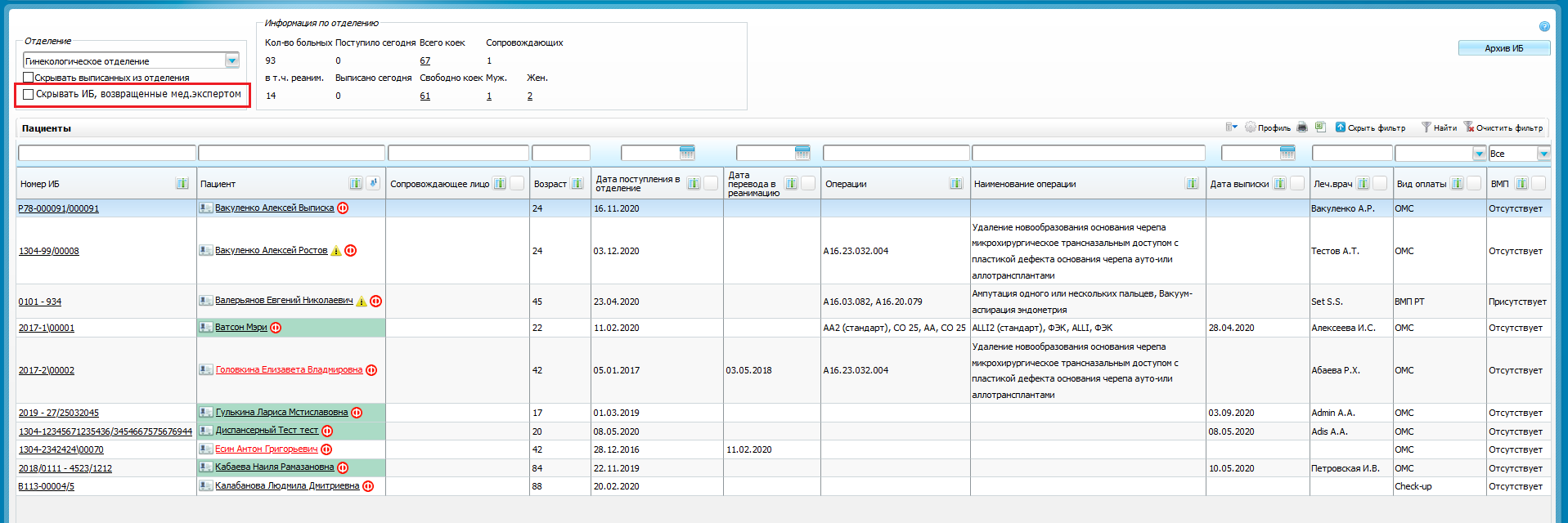 Фильтры окна Поля в гриде Информация по отделениюДанные аналогичны таблице в окне Заведующего отделенияДанные отбираются из Историй болезни выбранного ЛПУОкно идентично окну Заведующего отделенияОписание действий в окнеОбновитьОткрыть историю болезни История болезниУстановить статус ВМП Талон на ВМП. Заполнение полей "Дата выдачи талона на ВМП" и "Плановая дата госпитализации"Сменить диагнозПродолжает лечениеПереместить в другое отделениеОкно "Выписка из отделения"Окно: Выписка из стационараРазблокировать Историю болезни. Данный пункт меню доступен только если D_HH_MED_EXPERTISE.EXPERT_DEADLINE< sysdateОткрывается окно 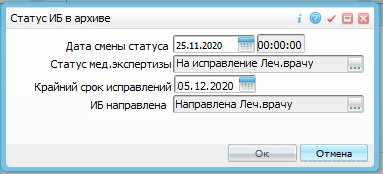 Поля в гриде При нажатии Отмена, форма закрывается.При нажатии Ок, создается новая запись в D_HH_MED_EXPERTISED_HH_MED_EXPERTISE.ADDD_HH_MED_EXPERTISE.ADD Цвет заливки меняется на светло-оранжевыйЛицевой счет пациентаАннулировать историю болезниНазначить лечащего врачаЗагруженность по врачамИстория лечащий врачейОтчеты Печатные  формы в окне:Место вызова окна Главное меню → Рабочие места → АРМ Заведующего отделением (мед.эксперт)Форма открытияБазовая поставка  ДаЗадачаИзмененияПримечания#255194создание окнаФильтрТип выбора данныхОписаниеБДОтделениевыбор из спискаD_DEPS.DP_NAMEСкрывать выписанных из отделениячек боксЕсли установлен чек, то отображать только тех, кто не выписан из отделения на дату в фильтреЕсли чек не установлен, то отображать всех.Скрывать ИБ, возвращенные мед.эспертомчек боксПо умолчанию чек установленЕсли чек не установлен, то отображать и выписанных из стационара, возвращенных мед.экспертом в статусе "На исправление Леч.врачу"Если чек установлен, то скрывать выписанных из стационара, возвращенных мед.экспертом в статусе "На исправление Леч.врачу"D_HOSP_HISTORIES.DATE_IN is not nullесть запись в D_HH_MED_EXPERTISE, гдеD_HH_MED_EXPERTISE.PID = D_HOSP_HISTORIES.IDD_HH_MED_EXPERTISE.STATUS_MOVE= D_HH_STATUS_MOVE .ID и D_HH_STATUS_MOVE.EXPERT_STATUS = D_HH_EXPERT_STATUS.IDD_HH_EXPERT_STATUS.ES_CODE = '4'№Название поляОтображениеАлгоритм расчета1Количество больныхколичество пациентов, находящихся в выбранном Подразделении/Отделении на период указанный в фильтре "Дата с" и "Дата по" с учетом времениКоличество записей в таблице D_HOSP_HISTORIES, гдеD_HOSP_HISTORIES.DATE_IN>= "Дата с"D_HOSP_HISTORIES.DATE_OUT<= "Дата по"  или Is nullD_HOSP_HISTORY_DEPS.DEP = Отделению из входных параметровD_HOSP_HISTORIES.ID → D_HOSP_HISTORY_DEPS.ID2в т.ч. реанимацияколичество пациентов, находящихся в выбранном Подразделении/Отделении, где отделение реанимационное на период указанный в фильтре "Дата с" и "Дата по" с учетом времениКоличество записей из пункта 1, гдеD_DEPS_TYPES.DT_CODE = 5D_HOSP_HISTORY_DEPS.DATE_IN>= "Дата с"D_HOSP_HISTORY_DEPS.DATE_OUT<= "Дата по"  или Is nullD_HOSP_HISTORIES.ID → D_HOSP_HISTORY_DEPS.DEP → D_DEPS.DP_TYPE → D_DEPS_TYPES.ID3Поступило сегодняколичество пациентов, дата поступления в стационар которых равен "Дата с" с учетом времени и поступивших в выбранное Подразделении/Отделении (берем первое отделение)Количество записей из пункта 1, гдеD_HOSP_HISTORIES.DATE_IN= "Дата с"D_HOSP_HISTORY_DEPS.DEP = Отделению из входных параметровПервое отделение!!!4Выписано сегодняколичество пациентов, дата выписки из стационара которых равен "Дата по" с учетом времени и крайнее отделение совпадает с выбранным Подразделением/ОтделениемКоличество записей в таблице D_HOSP_HISTORIES, гдеD_HOSP_HISTORIES.DATE_OUT= "Дата по"D_HOSP_HISTORY_DEPS.DEP = Отделению из входных параметровD_HOSP_HISTORY_DEPS.IS_LAST = 15Всего коек (нормат.)количество нормативных коек в выбранном Подразделении/Отделении активных на период указанный в фильтре "Дата с" и "Дата по"D_PKG_HOSP_HISTORIES.GET_PATIENTS_COUNT_ON_DATE (pnTOTAL_PLACES_COUNT)6Свободно коекколичество свободных коек в выбранном Подразделении/Отделении активных на период указанный в фильтре "Дата с" и "Дата по"D_PKG_HOSP_HISTORIES.GET_PATIENTS_COUNT_ON_DATE (pnFREE_BEDS_COUNT)7СопровождающихКоличество ИБ сопровождающих, находящихся в выбранном Подразделении/Отделении на период указанный в фильтре "Дата с" и "Дата по" с учетом времениКоличество записей из пункта 1, гдеD_HOSP_HISTORIES.HH_TYPE = 38Муж.Количество ИБ (муж пол) из пункта 1, находящихся в выбранном Подразделении/Отделении на период указанный в фильтре "Дата с" и "Дата по" с учетом времениКоличество записей из пункта 1, гдеD_AGENTS.SEX = 1D_HOSP_HISTORIES.PATIENT → D_PERSMEDCARD.AGENT → D_AGENTS.ID9Жен.Количество ИБ (жен пол) из пункта 1, находящихся в выбранном Подразделении/Отделении на период указанный в фильтре "Дата с" и "Дата по" с учетом времениКоличество записей из пункта 1, гдеD_AGENTS.SEX = 0D_HOSP_HISTORIES.PATIENT → D_PERSMEDCARD.AGENT → D_AGENTS.ID№Название столбцаПоле БДОтображениеФильтр/сортировка1ИБD_HOSP_HISTORIES.HH_NUMB_FULLНомер ИБ пациента выбранного отделения или подразделения к которому относится отделениегиперссылка (кликабельно) открывается История болезнида 2ПациентD_HOSP_HISTORIES.PATIENT→D_PERSMEDCARD.AGENT–> d_agents.surname+d_agents.firstname+d_agents.lastnameФИО пациентагиперссылка (кликабельно) открывается Карта пациента мисрядом значок и вызов окна https://conf.bars.group/pages/viewpage.action?pageId=28408565да3ВозрастD_PKG_DAT_TOOLS.FULL_YEARS(DATE,t.BIRTHDATE)возраст пациента в годах на дату их входных параметровда4ГражданствоD_COUNTRIES.SHORT_NAMED_AGENT_PERSDOCS.CITIZENSHIPD_AGENT_PERSDOCS.PID = D_AGENTS.IDD_PERSMEDCARD.AGENT = D_AGENTS.IDD_HOSP_HISTORIES.PATIENT = D_PERSMEDCARD.IDГражданство пациентада5Адрес регистрацииD_PKG_AGENT_ADDRS.GET_ACTUAL_ON_DATED_AGENT_ADDRS.IS_REG = 1Адрес регистрации пациента на дату их входных параметровда6Сопровождающее лицоd_hosp_histories.relative_hh–> d_hosp_histories.patient-->d_pesmedcard.agent–>d_agents.surname+d_agents.firstname+d_agents.lastnameФИО Сопровождающего лицада7Дата поступления в стационарd_hosp_history_deps.date_inДата поступления в стационар да8Дата поступления в отделениеd_hosp_history_deps.date_inДата поступления в выбранное отделение или подразделения к которому относится отделениеда9Дата поступления в реанимациюcase when t.DT_CODE = '5' then t.HH_DEP_DATE_INДата поступления в реанимациюда10Планируемая дата выпискиD_HOSP_HISTORIES.PLAN_DATE_OUTПланируемая дата выпискида11Дата выписки из отделенияd_hosp_history_deps.date_outДата выписки из отделения выбранного отделения или подразделения к которому относится отделениеда12Дата выписки из стационараD_HOSP_HISTORIES.DATE_OUTДата выписки из стационарада13Дней на койкеD_PKG_HOSP_HISTORIES.GET_FACT_DAYSДней на койкеда14Профиль койкиD_BED_TYPES.BT_NAMED_BED_TYPES.ID = D_HOSP_HISTORY_DEPS.BED_TYPEПрофиль койки выбранного отделения да15Леч. врачd_hosp_history_deps.healing_emЛечащий врач выбранного отделения или подразделения, к которому относится отделениеда16Вид оплатыd_hosp_history_deps.payment_kindВид оплаты ИБ выбранного отделения или подразделения, к которому относится отделениеда17Страховая компанияD_PKG_AGENT_POLIS.GET_ACTUAL_ON_DATE(hh.PATIENT_AGENT, DATE, 0, 'P_WHO_NAME')Страховая компания актуальная на дату их входных параметровда18Диагноз d_hosp_history_diagns.mkb ,где d_hosp_history_deps.id = d_hosp_history_diAGNS.HH_DEPтип диагноза дописатьОсновной диагноз отделенияда19Уточненный диагнозD_HOSP_HISTORY_DIAGNS.MKB_EXACT , где HOSP_DIAGN_TYPE = 0Уточнение к основному диагнозу отделенияда20ОперацииD_VISITS.ID - D_DIRECTION_SERVICES.PID - D_DIRECTION_SERVICES.SERVICE - D_SERVICES.SE_NAME, где  D_SERVICES.SE_TYPE = "Операции"Оказанные операции выбранного отделения или подразделения, к которому относится отделение да21Осложнения операцииD_COMPLICATIONES.C_NAMED_VIS_COMPLICATIONS.COMPLICATION = D_COMPLICATIONES.IDD_VIS_COMPLICATIONS.PID = D_VISITS.IDD_VISITS.ID - D_DIRECTION_SERVICES.PID - D_DIRECTION_SERVICES.SERVICE - D_SERVICES.SE_NAME, где  D_SERVICES.SE_TYPE = "Операции"Осложнения операций перечисленные через ";"да22Палата/койкаd_hosp_history_deps.id-->d_hh_dep_beds.dep_bed-->d_dep_beds.bt_code Палата/койка выбранного отделения или подразделения, к которому относится отделение да23ВМПD_VMP.VMP_CODED_HOSP_HISTORY_DEPS.VMPВМП выбранного отделенияда24КСГD_KSGCODES.KSG_CODED_HOSP_HISTORY_DEPS.KSGКод КСГ выбранного отделенияда№Название поляАлгоритм расчетаПоле БДПримечание1Дата смены статусатекущая дата и времяsysdate + systimeполе доступно для редактирования2Статус мед.экспертизыстатус заполнен по умолчанию значением - "На исправление Леч.врачу"D_HH_EXPERT_STATUS.ES_NAME = 'На исправление Леч.врачу'поле недоступно для редактирования3Крайний срок исправлениязаполнено текущим значениемD_HH_MED_EXPERTISE.EXPERT_DEADLINEполе доступно для редактирования4ИБ направленастатус заполнен по умолчанию значением - "Направлена Леч.врачу"D_HH_EXPERT_MOVE.EM_NAME = 'Направлена Леч.врачу'поле недоступно для редактированияПолеЗначениеПримечаниеIDгенерация LPUтекущее ЛПУ из сессии D_LPU.ID PIDИБ на котором вызвали формуD_HOSP_HISTORIES.ID EXPERT_DATEsysdate + systime STATUS_MOVEзначение по умолчаниюD_HH_STATUS_MOVE.EXPERT_STATUS = D_HH_EXPERT_STATUS.IDD_HH_EXPERT_STATUS.ES_CODE = '4' EXPERT_DEADLINEновое значение с формы с поля "Крайний срок исправления"